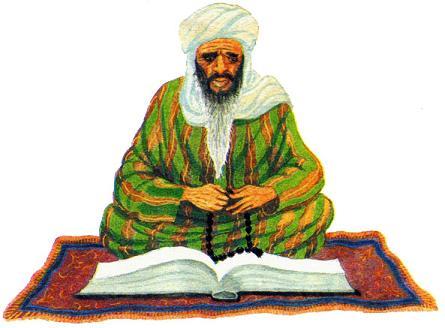 Это было очень давно, еще в те времена, когда все люди были братьями и жили в мире. Одно племя кочевников, подобно перелетным птицам, кочевало по Сахаре, где день полон зноем, а ночь — прохладой. Во главе племени стоял почтенный старик с длинной белой бородой. Он много размышлял, перебирая янтарные четки и попивая крепкий кофе. Никто в точности не знал, сколько ему лет, но он был очень стар, и все его уважали и почитали.Итак, вождь племени сидел однажды перед своей палаткой на молитвенном коврике, наблюдая за детьми, которые гонялись друг за дружкой, издавая пронзительные крики. И вдруг он увидел туарега [Туарег — бербер-кочевник.], одетого в бурнус, и с объемистым свертком в руках.Туарег подошел к старику, почтительно поздоровался и осторожно опустил свою ношу на землю.— О всемогущий господин, — обратился он к старцу, — посмотри, что я нашел у источника!Сказав это, человек начал развязывать веревку, такую длинную и такую белую, что только боги могли бы ее сплести. Наконец он раскрыл сверток, и удивленные люди увидели личико спящего ребенка.Это была прелестная девочка двух или трех лет от роду. Тугие белые локоны обрамляли ее лицо. Как она была красива! Девочка открыла глаза необычайной синевы и весело улыбнулась. Затем вытащила ручонки и протянула их к благородному старцу, который тут же взял ее на руки. Девочка начала играть его длинной бородой, что-то лепеча и смеясь. Люди, собравшиеся поглядеть на удивительную находку, восхищенно притихли. Кто этот ребенок? Откуда взялся возле их стойбища?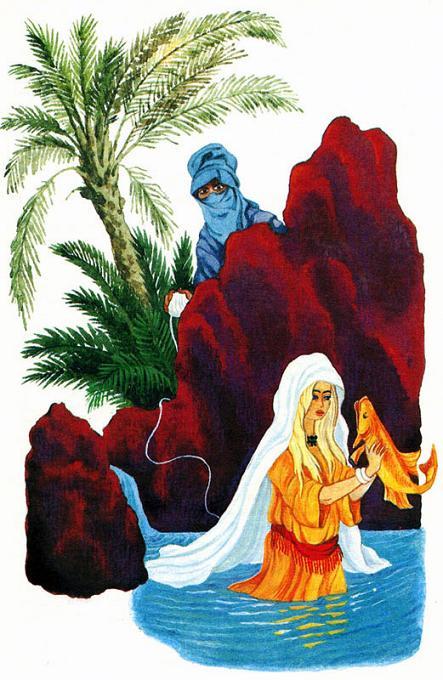 Старик попытался заговорить с малышкой, но она ничего не понимала.Ну, что делать? Оставили кочевники ребенка у себя, посчитав, что она послана им всевышним.Девочка росла, любимая всеми. Но странная вещь — она не говорила, объяснялась только знаками. Однако все ее хорошо понимали. Чаще всего ее игры разделял сирота Исмаил, он следовал за ней повсюду и исполнял все ее желания. Так они росли вместе и никогда не разлучались.Незаметно пролетели годы, и вот девочке-найденышу уже восемнадцать лет. Она отличалась редкостной красотой и к тому обладала кротким нравом, так что не было человека, который не любил бы ее.Но вот что странно: с некоторых пор она каждый вечер стала исчезать куда-то, а наутро появлялась свежая и розовая. Девушка возвращалась, одетая в красивые платья цвета солнца, синего неба или серебристой луны. Алмазы сверкали в ее волосах, и нежные ножки были обуты в золотые сандалии. Куда она ходила? Люди гадали и так и этак, но напрасно.Несколько туарегов попытались проникнуть в тайну девушки. Они следили за ней, но едва она приближалась к источнику, где была найдена ребенком, они теряли ее из виду. А стоило им приблизиться к этому источнику, как непреодолимая дремота нападала на них. Люди как подкошенные валились на землю и крепко засыпали.Исмаил, который всем сердцем любил свою подругу, глубоко огорчался, видя, как каждый вечер она куда-то исчезает. Однажды он предложил проводить ее, но она наотрез отказалась и даже гневно нахмурила брови. Тогда он решил пойти за ней тайком.В один из дней он проник в ее палатку, пока девушка спала, и привязал к краю ее накидки длинную-предлинную нить, затем вышел, спрятался и стал терпеливо ждать ее пробуждения.День стал клониться к вечеру, и девушка, как обычно, отправилась к источнику, не подозревая, что увлекает за собой славного Исмаила. Она шла около получаса и наконец подошла к источнику. Девушка запела странную и очень красивую песню. Тотчас из воды появилась золотая рыбка. Девушка взяла ее в руки и, разувшись, тут же исчезла вместе с ней в глубине источника. Спрятавшись за скалой, Исмаил видел, как исчезла его подруга. Потрясенный, он продолжал накручивать нить на клубок, удивляясь тому, что не испытывает ни малейшего желания спать. Он приблизился к источнику. Дальше нить уходила в воду. Юноша снял с себя бурнус и бабуши, положил их рядом с сандалиями девушки и храбро вошел в воду. И все. Он исчез, как и его подруга.Что с ними стало? Никто не знал. Люди нашли у источника одежду юноши и сандалии прекрасной девушки, на которых лежали две великолепные розы из камня. Кочевники по сей день говорят, что эти розы — души молодых людей.Вот почему люди пустыни с любовью относятся к этим камням, полагая, что это души заблудших в Сахаре, где все тайна.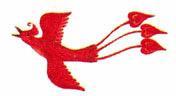 - КОНЕЦ -